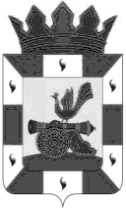 АДМИНИСТРАЦИЯ МУНИЦИПАЛЬНОГО ОБРАЗОВАНИЯ «СМОЛЕНСКИЙ РАЙОН» СМОЛЕНСКОЙ ОБЛАСТИП О С Т А Н О В Л Е Н И Е
от 01.11.2017 № 2286Об утверждении программы комплексногоразвития социальной инфраструктуры Катынского сельского поселения Смоленского района Смоленской областина 2018-2033 годыНа основании Федерального закона от 29 декабря 2014 года N 456-ФЗ «О внесении изменений в Градостроительный кодекс Российской Федерации и отдельные законодательные акты Российской Федерации» и в соответствии с постановлением Правительства Российской Федерации от 1 октября 2015 года N 1050 «Об утверждении требований к программам комплексного развития социальной инфраструктуры поселений, городских округов» и генеральным планом Катынского сельского поселения Смоленского района Смоленской области, утвержденным решением Совета депутатов Катынского сельского поселения Смоленского района Смоленской области от 19 августа 2014 года N 24, АДМИНИСТРАЦИЯ МУНИЦИПАЛЬНОГО ОБРАЗОВАНИЯ «СМОЛЕНСКИЙ РАЙОН» СМОЛЕНСКОЙ ОБЛАСТИ ПОСТАНОВЛЯЕТ:1. Утвердить Программу комплексного развития социальной инфраструктуры Катынского сельского поселения Смоленского района Смоленской области  на 2018 - 2033 годы (приложение).2. Опубликовать настоящее Постановление в средствах массовой информации.3. Контроль за исполнением настоящего постановления возложить на Главу муниципального образования Катынского сельского поселения Смоленского района Смоленской области (Трусов В.Э.).Глава муниципального образования «Смоленский район» Смоленской области                                          О.Ю. ЯзеваПриложениек постановлениюАдминистрации муниципального образования«Смоленский район» Смоленской области                                                                                             от 01.11.2017 № 2286ПРОГРАММАКОМПЛЕКСНОГО РАЗВИТИЯ СОЦИАЛЬНОЙ ИНФРАСТРУКТУРЫКАТЫНСКОГО СЕЛЬСКОГО ПОСЕЛЕНИЯ СМОЛЕНСКОГО РАЙОНА СМОЛЕНСКОЙ ОБЛАСТИ  НА 2018 - 2033 ГОДЫ1. Паспорт программы2. Характеристика состояния социальной инфраструктуры        Село Катынь раскинулось в 22 километрах к западу от  Смоленска  по Витебскому шоссе у р.Катынки. Его название  происходит от древнерусского слова «кать», имеющего значение «стан, лагерь, становище», что, вероятно, связано с путем «из варяг в греки». Окружающая местность  необычайно богата на археологические памятники. На протяжении 3км по  нижнему течению р.Катынки зарегистрировано 14 неолитических стоянок. Отмечены они  и в других местах. Крупная  курганная  группа выявлена в 1 км юго-восточнее д.Коробино (88 курганов). Городища обнаружены у д.Вонлярово, д.Красная горка, д.Власова Слобода. Селища  располагаются у деревень Алексеевка, Борок и у д.Вонлярово.  Численность населения — 4502 жителя (по состоянию на 01.01.2017 года). Площадь поселения – 150,17 кв.км.Численность и возрастная структура населения Катынского сельского поселения Смоленского района Смоленской области:В состав Катынского сельского поселения входит 26 населенных пунктов (деревень). Крупным предприятием поселения является ЗАО «Агрофирма «Катынь», специализация сельское хозяйство. Главным источником экономического роста в муниципальном образовании является промышленный и сельскохозяйственный потенциал. Социальный потенциал отражает важнейшие составляющие человеческого капитала (здоровье, образование, культура, благосостояние населения), обеспеченность жильем, состояние социальной сферы и другие стороны жизнедеятельности человека.Современная планировочная ситуация характеризуется рядом особенностей, которые являются следствием специфики природных условий, экономико-географической ситуации, исторического характера системы расселения и исторического характера хозяйственной деятельности.Центральная часть с.Катынь занята 5-ти этажными жилыми домами, 2-х этажными жилыми домами и индивидуальными жилыми домами. Образовательная система Катынского сельского поселения Смоленского района Смоленской области представлена Катынской муниципальной средней общеобразовательной школой. В Катынском сельском поселении обеспечена доступность дошкольного образования для детей в возрасте от 3 месяцев до 7 лет. Количество мест в детских садах  «Зернышко» с.Катынь и «Ласточка» п.АРЗ составило 185. Осуществляется предварительная электронная запись на предоставление услуг по бесплатному дошкольному образованию. Все очередники обеспечиваются местами в детских садах.Дополнительное образование в системе образовательных организаций, находящихся в подчинении Комитета по культуре Администрации муниципального образования «Смоленский район» Смоленской области, представлено Катынской муниципальной  детской школой искусств.Отрасль культуры в Катынском сельском поселении Смоленского района Смоленской области представлена Катынским и Высоко-Холмским сельскими домами культуры  филиалами РДК.Сельские дома культуры являются центрами культурной и общественной жизни Катынского сельского поселения Смоленского района Смоленской области.Библиотечная сеть Катынского сельского поселения представлена  библиотеками в с.Катынь и д. Высокий Холм.В сельском поселении имеется спортивная площадка и спортивный зал. В процессе анализа существующей социальной инфраструктуры сельского поселения выявилась необходимость в строительстве детский площадки в с.Катынь и благоустройстве ул. Пролетарская с.Катынь (уличное освещение).Генеральным планом Катынского сельского поселения Смоленского района Смоленской области, утвержденным решением Совета депутатов Катынского сельского поселения Смоленского района Смоленской области от 19 августа 2014 года N 24, предусмотрена перспектива развития поселения до 2033 года с учетом развития социальной инфраструктуры. Мероприятия на расчетный срок до 2033 года согласно утвержденному Генеральному плану:1. Достижение принятых в Генеральном плане нормативных значений обеспеченности населения услугами социального и культурно-бытового обслуживания.Переченьобъектов, предлагаемых к размещениюв течение расчетного срока3. Перечень мероприятийи источники финансирования Программы4. Целевые индикаторы Программы5. Оценка эффективности мероприятийПри оценке нормативно-правовой базы, необходимой для функционирования и развития социальной инфраструктуры поселения, принято решение, что не требуется внесение изменений по совершенствованию нормативно-правового и информационного развития социальной инфраструктуры, направленные на достижение целевых показателей Программы.Совокупность программных мероприятий при их полной реализации позволит:       1. Повысить качество жизни жителей сельского поселения;        2.  Сформировать современный привлекательный имидж поселения.       3.  Устойчиво развивать социальную инфраструктуру поселения.4.  Повысить благоустройство поселения.Оценка эффективности реализации Программы будет осуществляться по целевым показателям и индикаторам, приведенным в разделе 4 Программы.Наименование ПрограммыПрограмма комплексного развития социальной инфраструктуры Катынского сельского поселения Смоленского района Смоленской области на 2018 - 2033 годы (далее - Программа)Основания для разработки Программы- Федеральный закон от 06.10.2003 N 131-ФЗ "Об общих принципах организации местного самоуправления в Российской Федерации";- Федеральный закон от 29.12.2014 N 456-ФЗ "О внесении изменений в Градостроительный кодекс Российской Федерации и отдельные законодательные акты Российской Федерации";- постановление Правительства Российской Федерации от 01.10.2015 N 1050 "Об утверждении требований к программам комплексного развития социальной инфраструктуры поселений, городских округов";- Генеральный план Катынского сельского поселения Смоленского района Смоленской области, утвержденный решением Совета депутатов Катынского сельского поселения Смоленского района Смоленской области от 19 августа 2014 года N 24ЗаказчикАдминистрация Катынского сельского поселения Смоленского района Смоленской области,местонахождение 214522,  с.Катынь, ул.Витебское шоссе, д.6а Основные разработчики ПрограммыАдминистрация муниципального образования «Смоленский район» Смоленской области, местонахождение 214019,  г.Смоленск, проезд Маршала Конева, д. 28ЕЦель ПрограммыКомплексное развитие социальной инфраструктуры Катынского сельского поселения Смоленского района Смоленской областиЗадачи Программы- безопасность, качество и эффективность использования населением объектов социальной инфраструктуры поселения;- доступность объектов социальной инфраструктуры поселения для населения в соответствии с нормативами градостроительного проектирования;- сбалансированное, перспективное развитие социальной инфраструктуры поселения в соответствии с установленными потребностями в объектах социальной инфраструктуры;       - эффективность функционирования действующей социальной инфраструктурыУкрупненное описание запланированных мероприятийСтроительство объектов социальной инфраструктурыПеречень основных мероприятий Программы- уличное освещение (установка энергосберегающих фонарей);- установка детской площадки в с.КатыньСроки реализации Программы2033 годОбъемы и источники финансированияПрограмма предполагает финансирование за счет средствбюджета поселения - 100,0 тыс. руб.Целевые индикаторы обеспеченности населения объектами социальной инфраструктурыОбеспеченность населения объектами социальной инфраструктуры  - 91%Ожидаемые результаты реализации ПрограммыРазвитие социальной инфраструктурыNп/пНаименование показателяЗначение показателя по годам (чел.)Значение показателя по годам (чел.)Значение показателя по годам (чел.)Nп/пНаименование показателя2014201520161Население4536452845022Возрастная структура населения:2моложе трудоспособного возраста7907897843в трудоспособном возрасте2279227522624старше трудоспособного возраста1467146414565Занято в экономике поселения560560560N п/пНаименованиеЕмкостьМесто размещения1234Благоустройство территорий Благоустройство территорий Благоустройство территорий 1Уличное освещение (установка энергосберегающих фонарей)6 объектовс. Катынь (ул. Пролетарская)2Установка детской площадки  1 объектс.КатыньN п/пНаименование мероприятия, источник финансированияПотребность в финансовых средствах, тыс. рублейПотребность в финансовых средствах, тыс. рублейПотребность в финансовых средствах, тыс. рублейПотребность в финансовых средствах, тыс. рублейПотребность в финансовых средствах, тыс. рублейПотребность в финансовых средствах, тыс. рублейПотребность в финансовых средствах, тыс. рублейПотребность в финансовых средствах, тыс. рублейПотребность в финансовых средствах, тыс. рублейПотребность в финансовых средствах, тыс. рублейПотребность в финансовых средствах, тыс. рублейОтветственные исполнителиN п/пНаименование мероприятия, источник финансированияВсегов том числе по годам:в том числе по годам:в том числе по годам:в том числе по годам:в том числе по годам:в том числе по годам:в том числе по годам:в том числе по годам:в том числе по годам:в том числе по годам:Ответственные исполнителиN п/пНаименование мероприятия, источник финансированияВсего201820192020202120222023202420252026-20292030-20331234567891011121314Цель: Комплексное развитие социальной инфраструктуры Катынского сельского поселения Смоленского района Смоленской областиЦель: Комплексное развитие социальной инфраструктуры Катынского сельского поселения Смоленского района Смоленской областиЦель: Комплексное развитие социальной инфраструктуры Катынского сельского поселения Смоленского района Смоленской областиЦель: Комплексное развитие социальной инфраструктуры Катынского сельского поселения Смоленского района Смоленской областиЦель: Комплексное развитие социальной инфраструктуры Катынского сельского поселения Смоленского района Смоленской областиЦель: Комплексное развитие социальной инфраструктуры Катынского сельского поселения Смоленского района Смоленской областиЦель: Комплексное развитие социальной инфраструктуры Катынского сельского поселения Смоленского района Смоленской областиЦель: Комплексное развитие социальной инфраструктуры Катынского сельского поселения Смоленского района Смоленской областиЦель: Комплексное развитие социальной инфраструктуры Катынского сельского поселения Смоленского района Смоленской областиЦель: Комплексное развитие социальной инфраструктуры Катынского сельского поселения Смоленского района Смоленской областиЦель: Комплексное развитие социальной инфраструктуры Катынского сельского поселения Смоленского района Смоленской областиЦель: Комплексное развитие социальной инфраструктуры Катынского сельского поселения Смоленского района Смоленской областиЦель: Комплексное развитие социальной инфраструктуры Катынского сельского поселения Смоленского района Смоленской областиЦель: Комплексное развитие социальной инфраструктуры Катынского сельского поселения Смоленского района Смоленской областиВсего1005050Областной бюджет0Бюджет поселения1005050Внебюджетные средства01.1. Благоустройство территорий1.1. Благоустройство территорий1.1. Благоустройство территорий1.1. Благоустройство территорий1.1. Благоустройство территорий1.1. Благоустройство территорий1.1. Благоустройство территорий1.1. Благоустройство территорий1.1. Благоустройство территорий1.1. Благоустройство территорий1.1. Благоустройство территорий1.1. Благоустройство территорий1.1. Благоустройство территорий1.1. Благоустройство территорийВсего по п. 1.11005050Областной бюджет0Бюджет поселения1005050Внебюджетные средстваУстановка энергосберегающих фонарей5050Администрация Катынского сельского поселения Установка детской площадки5050Администрация Катынского сельского поселения Nп/пНаименование целей и задачНаименование целевого индикатораЗначение показателя по годамЗначение показателя по годамЗначение показателя по годамЗначение показателя по годамЗначение показателя по годамЗначение показателя по годамЗначение показателя по годамЗначение показателя по годамЗначение показателя по годамЗначение показателя по годамNп/пНаименование целей и задачНаименование целевого индикатора201820192020202120222023202420252026-20292030-2033Цель: Комплексное развитие социальной инфраструктуры Катынского сельского поселения Смоленского района Смоленской областиЦель: Комплексное развитие социальной инфраструктуры Катынского сельского поселения Смоленского района Смоленской областиЦель: Комплексное развитие социальной инфраструктуры Катынского сельского поселения Смоленского района Смоленской областиЦель: Комплексное развитие социальной инфраструктуры Катынского сельского поселения Смоленского района Смоленской областиЦель: Комплексное развитие социальной инфраструктуры Катынского сельского поселения Смоленского района Смоленской областиЦель: Комплексное развитие социальной инфраструктуры Катынского сельского поселения Смоленского района Смоленской областиЦель: Комплексное развитие социальной инфраструктуры Катынского сельского поселения Смоленского района Смоленской областиЦель: Комплексное развитие социальной инфраструктуры Катынского сельского поселения Смоленского района Смоленской областиЦель: Комплексное развитие социальной инфраструктуры Катынского сельского поселения Смоленского района Смоленской областиЦель: Комплексное развитие социальной инфраструктуры Катынского сельского поселения Смоленского района Смоленской областиЦель: Комплексное развитие социальной инфраструктуры Катынского сельского поселения Смоленского района Смоленской областиЦель: Комплексное развитие социальной инфраструктуры Катынского сельского поселения Смоленского района Смоленской областиЦель: Комплексное развитие социальной инфраструктуры Катынского сельского поселения Смоленского района Смоленской области1.- формирования современного привлекательного имиджа поселения;- устойчивое развитие социальной инфраструктуры поселения.- повышение благоустройства поселения.Доля граждан Катынского сельского поселения Смоленского района Смоленской области, удовлетворенных благоустройством территорий55608191